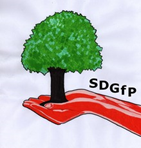 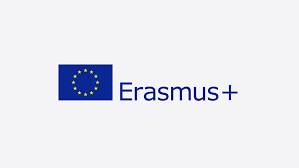 POZIV ZA TESTIRANJE AKTIVNOSTIza projekt "Ciljevi održivog razvoja za studente"Podaci o projektu:"Ciljevi održivog razvoja za učenike" (Sustainable Development Goals for Pupils) je ERASMUS + KA2 projekt u koji su uključeni sudionici (nastavnici i učenici) iz Hrvatske, Bugarske i Makedonije. Cilj projekta je povećanje vještina i kompetencija učenika za 21. stoljeće.  Promovirane vještine uključuju: kreativnost, kritičko razmišljanje i rješavanje problema, a obuhvaćeno je svih 17 ciljeva održivog razvoja, oko kojih su se 2015.g. dogovorile 193 članice a trajat će do 2030.g.Podaci za poziv za probne aktivnosti:1.U testiranje se mogu uključiti sve      zainteresirane škole i nastavnici koji žele testirati aktivnosti vezane uz Ciljeve održivog razvoja.2. Prijaviti se mogu nastavnici koji rade s djecom od 10 do 15 godina iz škola u zemljama uključenim u projekt: Hrvatska, Bugarska i Republika Makedonija, bez obzira na predmet koji predaju.3. Nastavnici moraju imati osnovno znanje engleskog jezika.4. Nastavnici koji će biti dio testiranja OBAVEZNO će morati ispuniti evaluacijske upitnike prije i nakon testa.5. Uz ispunjene upitnike OBAVEZNO dostaviti slike s testiranja aktivnosti.Kriteriji za procjenu:Iskustvo na terenu (klimatske promjene, okoliš, ciljevi održivog razvoja, itd.)Rok za prijavu i način prijave:Poziv će biti otvoren do 28.02.2022. Zainteresirani nastavnici i škole trebaju samo ispuniti obrazac za sudjelovanje. Prijavu je potrebno dostaviti najkasnije do 28.02.2022. na sljedećoj poveznicihttps://docs.google.com/forms/d/e/1FAIpQLScOyfMvJT7tXar8KsEdBFbjZby_DKzlYynA5KyaoQ9bUs0gRA/formResponse Svi nastavnici koji će biti uključeni u provjeru aktivnosti dobit će potvrdu o sudjelovanju.• Ova uredba stupa na snagu nakon objave.• Projektni partneri zadržavaju pravo izmjene ili obustave poziva u bilo kojem trenutku.• Sve izvanredne situacije koje nisu predviđene odredbama ovog poziva procijenit će i odlučiti organizatori poziva.Za dodatna pitanja stojimo Vam na raspolaganju.S poštovanjem,Maja Lukić Puškarić, koordinatorica projekta, Osnovna škola Dubovac, Karlovac, 047/ 416-561